DARS3106 InstructionsUseUsers (counselors) are introduced to this form by their mentors or managers. Counselors may submit this form to be completed by a physician, physician assistant, or advanced practice nurse who has evaluated the customer’s functional abilities, endurance, and environmental limitations. Its content is used to help the counselor determine eligibility and/or plan rehabilitation services.Copies and DistributionNo copies are required. The completed form is placed in the customer’s paper file. If the customer’s case is submitted to the state medical director for guidance or a decision about services, a copy of the form is included in the courtesy file.RetentionThis form is placed in the customer’s paper file, and is retained until the end of the fiscal year the case is closed, plus five years. Detailed InstructionsN/AAcronyms and DefinitionsN/A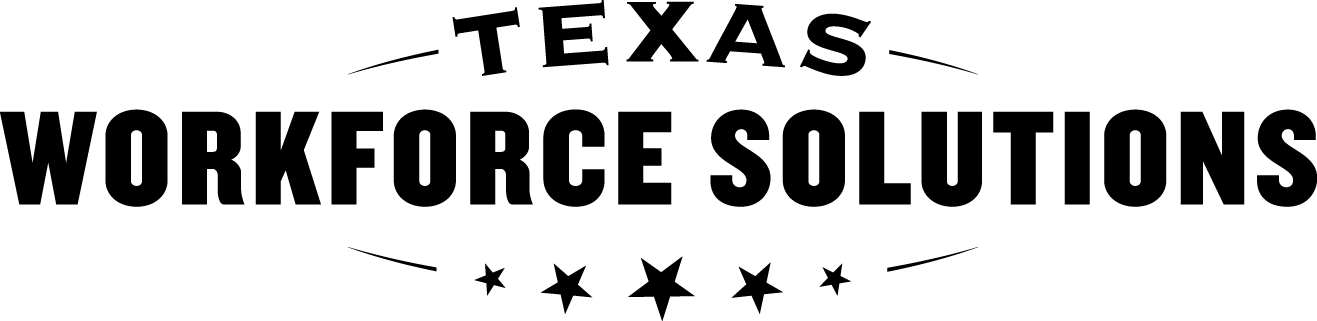 Texas Workforce CommissionVocational Rehabilitation ServicesWork Restriction Checklist